TACTotal Mods for reports:  2FireTAC: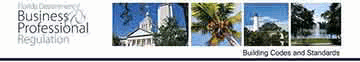  1 FireTotal Mods for Approved as Submitted:SubCode:Building7-Fire and Smoke Protection Features708.3 6196 Corrects a conflict within the updated code.  Clarifies fire partition requirements for mini-warehouses.T StaffordProponentSummaryMod #SectionApproved as SubmittedNARICommission ActionAMASXWGlitch Criteria:7Chapter(c.) Unintended results from the integration of previously adopted Florida-specific amendments with the model code;XTAC: TAC: 1 FireTotal Mods for No Affirmative Recommendation with a Second:SubCode:Building3-Use and Occupancy Classification312.1 6258 Small unmanned utility telecommunications structures do not require portable fire extinguishers under the Florida Building Code.  The 2010 Florida Fire Prevention Code does not have this Use and Occupancy Classification by default and would require portable fire extinguishers.Howard ForemanProponentSummaryMod #SectionNo Affirmative Recommendation with a SecondXNARICommission ActionAMASWGlitch Criteria:3Chapter(b.) Conflicts between the updated code and the Florida Fire Prevention Code adopted pursuant to chapter 633;XTAC: AS = Approved as Submitted      AM = Approved as Modified      NAR = No Affirmative RecommendationW = Withdrawn       I = Insufficient (incomplete or does not meet criteria)Legend:TACTotal Mods for reports:  2FireModification #:Code Change Cycle:Chapter & Topic:Date Submitted From:TAC:Proponent Last Name:Affects HVHZ:Sub Code:Code Version:Commission Action:Text of Modification:Section:Related Modifications:TAC Recommendation:Date Submitted To:Proponent First Name:2013ALLALLALLALLFALLALLALLALLALLALLALLALLALLALLSearch CriteriaAS = Approved as Submitted      AM = Approved as Modified      NAR = No Affirmative RecommendationW = Withdrawn       I = Insufficient (incomplete or does not meet criteria)Legend: